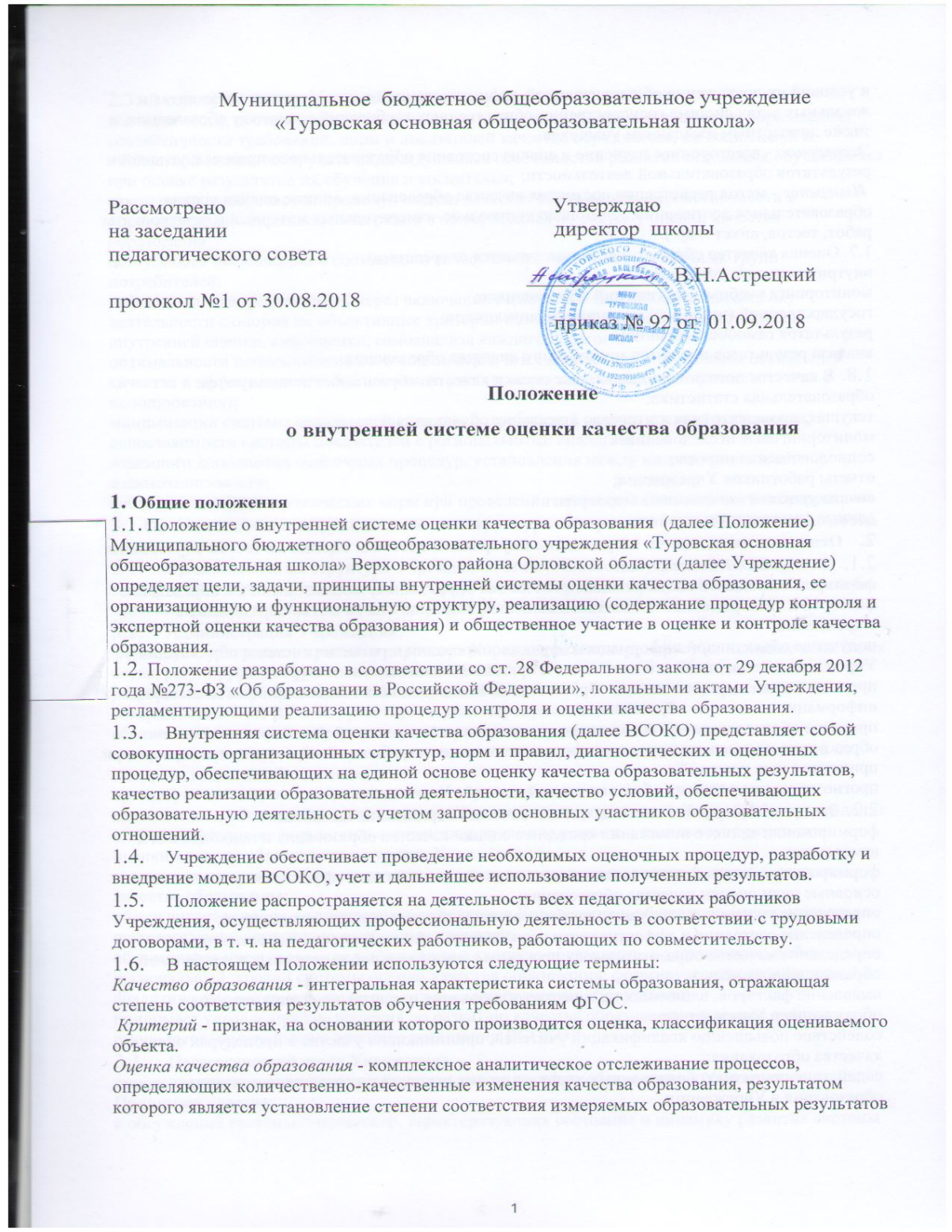 которого является установление степени соответствия измеряемых образовательных результатов и условий их достижения общепризнанной, зафиксированной в нормативных документах и локальных актах системе государственно-общественных требований к качеству образования, а также личностным ожиданиям учащихся.Экспертиза - всестороннее изучение и анализ состояния образовательного процесса, условий и результатов образовательной деятельности; Измерение - метод регистрации состояния качества образования, а также оценка уровня образовательных достижений с помощью контрольно-измерительных материалов (контрольных работ, тестов, анкет и др.).1.7. Оценка качества образования осуществляется посредством:внутришкольного контроля;мониторинга учебных достижений обучающихся;государственной (итоговой) аттестации выпускников;результатов самообследования;анализа результатов внешнего мониторинга качества образования.В качестве источников данных для оценки качества образования используются:образовательная статистика;текущая, промежуточная и итоговая аттестация обучающихся;мониторинговые исследования;социологические опросы;отчеты работников Учреждения;анализ уроков и внеклассных мероприятий;данные электронного журнала.Основные цели, задачи и принципы внутренней системы оценки качества образованияЦелями ВСОКО  являются:формирование единой системы оценки состояния образования,  обеспечивающей определение факторов и своевременное выявление изменений, влияющих на качество образования в Учреждении;получение объективной информации о функционировании и развитии системы образования в Учреждении, тенденциях его изменения и причинах, влияющих на его уровень;предоставление всем участникам образовательных отношений и общественности достоверной информации о качестве образования;принятие обоснованных и своевременных управленческих решений по совершенствованию образования и повышение уровня информированности потребителей образовательных услуг при принятии таких решений;прогнозирование развития образовательной системы Учреждения.Задачами построения системы оценки качества образования являются:формирование единого понимания критериев оценки качества образования и подходов к его измерению;формирование системы аналитических показателей, позволяющей эффективно реализовывать основные цели оценки качества образования;определение уровня индивидуальных образовательных достижений обучающихся;определение состояния и эффективности образовательной деятельности Учреждения;определение качества образовательных программ с учетом запросов основных потребителей образовательных услуг;выявление факторов, влияющих на качество образования и прогнозирование развития образования в Учреждении;содействие повышению квалификаций учителей, принимающих участие в процедурах оценки качества образования;содействие принятию обоснованных управленческих решений по совершенствованию образования в Учреждении.В основу ВСОКО положены следующие принципы:объективности, достоверности, полноты и системности информации о качестве образования;реалистичности требований, норм и показателей качества образования, их социальной и личностной значимости, учета индивидуальных особенностей развития отдельных обучающихся при оценке результатов их обучения и воспитания;открытости, прозрачности процедур оценки качества образования; преемственности в образовательной политике, интеграции в общероссийскую систему оценки качества образования;доступности информации о состоянии и качестве образования для различных групп потребителей;рефлексивности, реализуемый через включение педагогов в самоанализ и самооценку деятельности с опорой на объективные критерии и показатели; повышения потенциала внутренней оценки, самооценки, самоанализа каждого педагога;оптимальности использования источников первичных данных для определения показателей качества и эффективности образования (с учетом возможности их многократного использования);минимизации системы показателей с учетом потребностей разных уровней управления; сопоставимости системы показателей с региональными аналогами;взаимного дополнения оценочных процедур, установления между ними взаимосвязей и взаимозависимости;соблюдения морально-этических норм при проведении процедур оценки качества образования.Организационная и функциональная структура внутренней системы оценки качества образованияОрганизационная структура Учреждения, занимающаяся внутренней оценкой, экспертизой качества образования и интерпретацией полученных результатов, включает в себя:  администрацию, педагогический совет, методические объединения.Администрация Учреждения:формирует, утверждает приказом директора Учреждения и контролирует исполнение локальных актов, регулирующих функционирование ВСОКО;разрабатывает мероприятия и готовит предложения,	направленные на     совершенствование ВСОКО, участвует в этих мероприятиях;обеспечивает на основе образовательной программы проведение в Учреждении контрольно-оценочных процедур, мониторинговых, социологических и статистических исследований по вопросам качества образования;организует систему мониторинга качества образования	 в Учреждении; проводит самообследование деятельности Учреждения; осуществляет сбор, обработку, хранение и предоставление информации о состоянии и динамике развития; анализирует результаты оценки качества образования на уровне Учреждения;организует изучение информационных запросов основных пользователей системы оценки качества образования;обеспечивает условия для подготовки работников Учреждения и общественных экспертов к осуществлению контрольно-оценочных процедур;обеспечивает предоставление информации о качестве образования на муниципальный и региональный  уровни системы оценки качества образования; формирует информационно-аналитические материалы по результатам оценки качества образования;принимает управленческие решения по развитию качества образования на основе анализа результатов, полученных в процессе реализации ВСОКО.Педагогический совет Учреждения:определяет стратегические направления развития системы образования в Учреждении.Принимает участие:в обсуждении системы показателей, характеризующих состояние и динамику развития системы образования;в анализе качества образовательных результатов, условий организации образовательной деятельности в Учреждении;оценке качества и результативности труда работников Учреждения, распределении выплат стимулирующего характера работникам и согласовании их распределения в порядке, установленном локальными актами Учреждения. Педагогический совет содействует организации работы по повышению квалификации педагогических работников, развитию их творческих инициатив;заслушивает информацию и отчеты педагогических работников, доклады представителей организаций и учреждений, взаимодействующих со школой по вопросам образования и воспитания подрастающего поколения, в т. ч. сообщения о проверке соблюдения санитарно-гигиенического режима в Учреждении, об охране труда, здоровья и жизни учащихся и другие вопросы образовательной деятельности Учреждения;принимает решение о перечне учебных предметов, выносимых на промежуточную аттестацию в текущем учебном году.3.4. Методические объединения учителей Учреждения:участвуют в разработке методики оценки качества образования; системы показателей, характеризующих состояние и динамику развития Учреждении; критериев оценки результативности профессиональной деятельности педагогов Учреждения;содействуют подготовке работников Учреждения и общественных экспертов к осуществлению контрольно-оценочных процедур;проводят экспертизу организации, содержания и анализ результатов аттестации обучающихся и формируют предложения по их совершенствованию;готовят предложения для администрации по выработке управленческих решений по результатам оценки качества образования на уровне Учреждения.Реализация внутренней оценки качества образования4.1.Мероприятия по реализации целей и задач ВСОКО планируются и осуществляются на основе проблемного анализа образовательной деятельности Учреждения, определения методологии, технологии и инструментария оценки качества образования.Предметами ВСОКО являются:Качество образовательных результатов:предметные результаты обучения (включая сравнение данных внутренней и внешней диагностики, в т. ч. ГИА);метапредметные результаты обучения (включая сравнение данных внутренней и внешней диагностики);личностные результаты (включая показатели социализации обучающихся);здоровье обучающихся (динамика);достижения обучающихся на конкурсах, соревнованиях, олимпиадах;удовлетворенность родителей (законных представителей) обучающихся качеством образовательных результатов.4.2.2. Качество реализации образовательной деятельности:основные образовательные программы (соответствие требованиям ФГОС соответствующего уровня общего образования);дополнительные образовательные программы (соответствие запросам родителей/законных представителей обучающихся);реализация учебных планов и рабочих программ (соответствие требованиям ФГОС, примерным учебным программам по предмету);качество уроков и индивидуальной работы с обучающимися;качество внеурочной деятельности (включая классное руководство);удовлетворенность обучающихся и родителей качеством образовательной деятельностью  и условиями в Учреждении.4.2.3 Качество условий, обеспечивающих образовательную деятельность:материально-техническое обеспечение;информационно-развивающая среда (включая средства ИКТ и учебно-методическое обеспечение);санитарно-гигиенические и эстетические условия;медицинское сопровождение и питание;психологический климат в Учреждении;кадровое обеспечение (включая повышение квалификации, инновационную деятельность педагогов);общественно-государственное управление (педагогический совет, родительский комитет, ученическое самоуправление);документооборот и нормативно-правовое обеспечение.4.3. Совокупность показателей (п. 4.2.1 - 4.2.3.) обеспечивает возможность описания состояния системы, общей оценки результативности ее деятельности.4.4. Сроки проведения оценки качества образования, субъекты оценочной деятельности устанавливаются в плане работы Учреждения на учебный год. 4.5 Гласность и открытость результатов оценки качества образования осуществляется путем предоставления информации:основным потребителям результатов ВСОКО;размещение аналитических материалов, результатов оценки качества образования, образовательной деятельности на официальном сайте Учреждения.Приложение 1 Перечень объектов мониторингаи характеризующих их показателей ВСОКОПриложение 2 Качество образовательной деятельностиДинамический анализ успеваемости обучающихся за 3 годаРезультаты мониторинга учебных достижений учащихся 2-8 классовРезультаты ОГЭ освоения основного общего образования за 3 учебных годаСравнительный анализ результатов ГИА в 20.. г.Мониторинг участия в традиционных спортивно-массовых мероприятиях.Группы здоровья учащихся Участие в профессиональных конкурсах учителейИнформационно-техническое и финансовое оснащение образовательной деятельности (в динамике за 3 года)Выполнение плана финансово-хозяйственной деятельностиПриложение 3Показатели деятельности,  подлежащей самообследованию№п/пОбъектымониторингаПоказателиМетодыоценкиОтветственныйСрокиI.Результаты образовательной деятельностиРезультаты образовательной деятельностиРезультаты образовательной деятельностиРезультаты образовательной деятельностиРезультаты образовательной деятельностиПредметные результатыобученияДля каждого предмета учебного плана определяется:доля неуспевающих, доля обучающихся на «4» и «5», средний процент выполнения заданий административных контрольных работ (для выпускников начальной, основной школы формируется отдельная таблица с данными предметных результатов обучения для всех обучающихся соответствующей параллели).Сравнение с данными независимой диагностики (мониторинг учебных достижений, ГИА)Промежуточный иитоговый контрольОтветственный за учебную работуКонец четверти, годаМетапредметныерезультатыобученияУровень освоения планируемых метапредметных результатов (высокий, средний, низкий). Сравнение с данными независимой диагностики.Промежуточный иитоговый контрольКлассныйруководительКонец годаЛичностныерезультатыУровень сформированностиличностных результатов (высокий, средний, низкий).Сравнение с данными независимой диагностики.МониторинговоеисследованиеКлассныйруководительКонец годаЗдоровье обучающихсяДинамика в доле обучающихся, имеющих отклонение в здоровье.Доля обучающихся, занимающихся в спортивных секциях.Процент пропусков уроков по болезни.ОпросНаблюдениеМониторингКлассныйруководительКонец четверти, годаДостижения учащихся на конкурсах, соревнованиях, олимпиадахДоля участвовавших и победителей в конкурсах, олимпиадах по предметам на разных уровнях.Доля участвовавших и победителей в спортивных соревнованияхМониторингКлассныйруководительЕжемесячноУдовлетворённостьродителейкачествомобразовательныхрезультатовДоля родителей, положительно высказавшихся о результатах обученияАнкетированиеКлассныйруководительКонец учебного годаII.Реализация образовательной деятельностиРеализация образовательной деятельностиРеализация образовательной деятельностиРеализация образовательной деятельностиРеализация образовательной деятельностиОсновные образовательные программыСоответствие ООП требованиям ФГОС и контингенту обучающихсяЭкспертизаОтветственный за учебную работуКонец учебного годаДополнительные  образовательные программыСтатистические данные о запросах и пожеланиях со стороны родителей и обучающихся. Доля обучающихся, занимающихся по программам дополнительного образованияАнкетирование МониторингОтветственный за учебную работуКонец учебного годаРеализация учебных планов и рабочих программСоответствие учебных планов и рабочих программ ООП соответствующего уровня общего образованияСтепень прохождения программного материала ЭкспертизаОтветственный за учебную работуНачало учебног о годаКачество внеурочной деятельности Доля родителей, положительно высказавшихся о качестве внеурочной деятельности АнонимноеанкетированиеОтветственный за учебную работуКонец учебного годаIII.Условия образовательной деятельности Условия образовательной деятельности Условия образовательной деятельности Условия образовательной деятельности Условия образовательной деятельности МатериальнотехническоеобеспечениеСоответствие материально-технического обеспечения требованиям ООПЭкспертизаОтветственный за учебную работуНачало учебного годаИнформационно-методическое обеспечение (включая средства ИКТ)Соответствие информационнометодических условий требованиям ООПЭкспертизаОтветственный за учебную работуНачало учебного годаСанитарногигиенические и эстетические условияСоответствие санитарно-гигиенических условий требованиям СанПиН, и эстетические условияЭкспертизаАктРоспотребнадзораКонец учебного годаПсихологический климат в образовательном учрежденииДоля учащихся, родителей и педагогов, высказавшихся о психологическом климате (данные собираются по классам)АнкетированиеОтветственный за учебную работуКонец учебного годаКадровое обеспечениеУкомплектованность педагогическими кадрами, имеющими необходимую квалификацию, по каждому из предметов учебного плана.Доля педагогических работников, имеющих квалификационную категорию. Доля педагогических работников, прошедших курсы повышения квалификации.Доля педагогических работников, получивших поощрения в различных конкурсах, конференциях.ЭкспертизаОтветственный за учебную работуКонец полугодияОбщественное управление истимулированиекачестваобразования.Доля обучающихся, участвующих в ученическом самоуправлении.Доля родителей, участвующих в работе родительских комитетов УчрежденияАнкетирование, экспертизаОтветственный за учебную работуДокументооборот и нормативно-правовое обеспечениеСоответствие требованиям кдокументообороту. Полнота нормативно-правового обеспеченияЭкспертизаОтветственный за учебную работуКонец полугодияУровень общего образования, классы20..-20...20..-20...20..-20...20..-20..20..-20..20..-20..20..-20..20..-20..20..-20..Уровень общего образования, классыколичествоучащихсяабсолютнаяуспеваемостькачественнаяуспеваемостьколичествоучащихсяабсолютнаяуспеваемостькачественнаяуспеваемостьколичествоучащихсяабсолютнаяуспеваемостькачественнаяуспеваемостьитого по ОУПредметФИО учителяклассАУ %КУ%УО %Перечень предметов, выносимых на ГИААттестационные оценки, полученные выпускниками 9 классов, по предметам учебного плана (в абсолютных единицах и в %)Аттестационные оценки, полученные выпускниками 9 классов, по предметам учебного плана (в абсолютных единицах и в %)Аттестационные оценки, полученные выпускниками 9 классов, по предметам учебного плана (в абсолютных единицах и в %)Аттестационные оценки, полученные выпускниками 9 классов, по предметам учебного плана (в абсолютных единицах и в %)Аттестационные оценки, полученные выпускниками 9 классов, по предметам учебного плана (в абсолютных единицах и в %)Аттестационные оценки, полученные выпускниками 9 классов, по предметам учебного плана (в абсолютных единицах и в %)Аттестационные оценки, полученные выпускниками 9 классов, по предметам учебного плана (в абсолютных единицах и в %)Аттестационные оценки, полученные выпускниками 9 классов, по предметам учебного плана (в абсолютных единицах и в %)Аттестационные оценки, полученные выпускниками 9 классов, по предметам учебного плана (в абсолютных единицах и в %)Перечень предметов, выносимых на ГИА20..-20..20..-20..20..-20..20..-20..20..-20..20..-20..20..-20..20..-20..20..-20..Перечень предметов, выносимых на ГИАОбщее количество выпускников, сдававших экзаменыОбщее количество выпускников, сдававших экзаменыОбщее количество выпускников, сдававших экзаменыОбщее количество выпускников, сдававших экзаменыОбщее количество выпускников, сдававших экзаменыОбщее количество выпускников, сдававших экзаменыОбщее количество выпускников, сдававших экзаменыОбщее количество выпускников, сдававших экзаменыОбщее количество выпускников, сдававших экзамены234/5234/5234/5Учебныйпредмет/годСр.балл по ОУСредний балл по ОУ в сравнении с результатом предыдущего годаСредний балл по ОУ в сравнении с результатом предыдущего годаСредний балл по ОУ в сравнении с результатом предыдущего годаСредний балл по ОУ в сравнении с результатом предыдущего годаСредний балл областной показательСредний балл областной показательСредний балл областной показательСредний балл областной показательСредний балл показатель по РФСредний балл показатель по РФСредний балл показатель по РФСредний балл показатель по РФУчебныйпредмет/годГодДень здоровьяКросс нацииЛыжня РоссииКоличество учащихся по группам здоровьяКоличество учащихся по группам здоровьяКоличество учащихся по группам здоровьяКоличество учащихся по группам здоровьяКоличество учащихся по группам здоровьяКоличество учащихся по группам здоровья1 группа2 группа3 группа4 группаИтогоФИОучителяСрокпроведенияНаименование конкурса/уровень организацииУровеньучастияУчебный годВсего компьютеров/ ноутбуковв т.ч. административныхКоличество компьютеров, используемых в учебной деятельностиКоличество учащихсяКоличество учащихся на 1 компьютер№ /пИндикаторИсточникинформацииПоказатели1.Бюджет учреждениямуниципальное задание2.Соотношение в бюджете фонда оплаты труда и других статеймуниципальное задание3.Фонд заработной платымуниципальное задание4.Поступления из бюджета по нормативаммуниципальное задание5.Денежное вознаграждение за классное руководствомуниципальное задание6.Расходы на приобретение учебной и методической литературы (из средств субвенции)Финансовые отчеты7.Средняя заработная плата учителейфинансовый отчет№ п/пПоказателиЕдиницаизмерения1.Образовательная деятельность1.1Общая численность учащихсячеловек1.2Численность учащихся по образовательной программе начального общего образованиячеловек1.3Численность учащихся по образовательной программе основного общего образованиячеловек1.4Численность/удельный вес численности учащихся, успевающих на “4”и “5”по результатам промежуточной аттестации, в общей численности учащихсячеловек/%1.5Средний балл государственной итоговой аттестации выпускников 9 класса по русскому языкубалл1.6Средний балл государственной итоговой аттестации выпускников 9 класса по математикебалл1.7Численность/удельный вес численности выпускников 9 класса, получивших неудовлетворительные результаты на государственной итоговой аттестации по русскому языку, в общей численности выпускников 9 классачеловек/%1.8Численность/удельный вес численности выпускников 9 класса, получивших неудовлетворительные результаты на государственной итоговой аттестации по математике, в общей численности выпускников 9 классачеловек/%1.9Численность/удельный вес численности выпускников 9 класса, не получивших аттестаты об основном общем образовании, в общей численности выпускников 9 классачеловек/%1.10Численность/удельный вес численности выпускников 9 класса, получивших аттестаты об основном общем образовании с отличием, в общей численности выпускников 9 классачеловек/%1.11Численность/удельный вес численности учащихся, принявших участие в различных олимпиадах, смотрах, конкурсах, в общей численности учащихсячеловек/%1.12Численность/удельный вес численности учащихся- победителей и призеров олимпиад, смотров, конкурсов, в общей численности учащихся, в том числе:человек/%1.12Регионального уровнячеловек/%1.12Федерального уровнячеловек/%)1.12Международного уровнячеловек/%1.13Численность/удельный вес численности учащихся, получающих образование с углубленным изучением отдельных учебных предметов, в общей численности учащихсячеловек/%1.14Численность/удельный вес численности обучающихся с применением дистанционных образовательных технологий, электронного обучения, в общей численности учащихсячеловек/%1.15Численность/удельный вес численности учащихся в рамках сетевой формы реализации образовательных программ, в общей численности учащихсячеловек/%1.16Общая численность педагогических работников, в том числе:человек1.17Численность/удельный вес численности педагогических работников, имеющих высшее образование, в общей численности педагогических работниковчеловек/%1.18Численность/удельный вес численности педагогических работников, имеющих высшее образование педагогической направленности (профиля), в общей численности педагогических работниковчеловек/%1.19Численность/удельный вес численности педагогических работников, имеющих среднее профессиональное образование, в общей численности педагогических работниковчеловек/%1.20Численность/удельный вес численности педагогических работников, имеющих среднее профессиональное образование педагогической направленности (профиля), в общей численности педагогических работниковчеловек/%1.21Численность/удельный вес численности педагогических работников, которым по результатам аттестации присвоена квалификационная категория в общей численности педагогических работников, в том числе:человек/%1.21Высшаячеловек/%1.21Перваячеловек/%1.22Численность/удельный вес численности педагогических работников в общей численности педагогических работников, педагогический стаж работы которых составляет:человек/%1.22До 5 летчеловек/%1.22Свыше 30 летчеловек/%1.23Численность/удельный вес численности педагогических работников в общей численности педагогических работников в возрасте до 30 летчеловек/%1.24Численность/удельный вес численности педагогических работников в общей численности педагогических работников в возрасте от 55 летчеловек/%1.25Численность/удельный вес численности педагогических и административно-хозяйственных работников, прошедших за последние 5 лет повышениеквалификации/профессиональную переподготовку по профилю педагогической деятельности или иной осуществляемой в образовательной организации деятельности, в общей численности педагогических и административно-хозяйственных работниковчеловек/%1.26Численность/удельный вес численности педагогических и административно-хозяйственных работников, прошедших повышение квалификации по применению в образовательном процессе федеральных государственных образовательных стандартов в общей численности педагогических и административно-хозяйственных работниковчеловек/%2.Инфраструктура2.1Количество компьютеров в расчете на одного учащегосяединиц2.2Количество экземпляров учебной и учебно-методической литературы из общего количества единиц хранения библиотечного фонда, состоящих на учете, в расчете на одного учащегосяединиц2.3Наличие в образовательной организации системы электронного документооборотада/нет2.4Наличие читального зала библиотеки, в том числе:да/нет2.4.1С обеспечением возможности работы на стационарных компьютерах или использования переносных компьютеровда/нет2.4.2С медиатекойда/нет2.4.3Оснащенного средствами сканирования и распознавания текстовда/нет2.4.4С выходом в Интернет с компьютеров, расположенных в помещении библиотекида/нет2.4.5С контролируемой распечаткой бумажных материаловда/нет2.5Численность/удельный вес численности учащихся, которым обеспечена возможность пользоваться широкополосным Интернетом (не менее 2 Мб/с), в общей численности учащихсячеловек/%2.6Общая площадь помещений, в которых осуществляется образовательная деятельность, в расчете на одного учащегосякв.м